建筑工程施工许可事项办理服务指南一、实施机关    博湖县住房和城乡建设局二、实施依据   《中华人民共和国建筑法》《建筑工程施工许可管理办法》。三、受理条件    在中华人民共和国境内从事各类房屋建筑及其附属设施的建造、装修装饰和与其配套的线路、管道、设备的安装，以及城镇市政基础设施工程的施工，建设单位在开工前申请领取施工许可证。四、办理材料1、《施工许可阶段审批申请表》；2、企业营业执照或组织代码证；3、法人，委托代理人有效身份证明，授权委托书；4、项目批准（核准，备案）文件；5、建设工程规划许可证；6、建设资金落实承诺书；7、施工合同；8、施工图设计文件审查合格书及综合报告书（含审图机构审查的全套图纸）；9、施工现场具备施工条件的证明材料；10、施工（消防）、监理（人防）、设计（人防）、勘察单位的单位资质和人员资格证书，施工（消防）、监理（含人防）、设计（人防）、勘察单位的中标通知书或发包证明材料（或委托委派书）及合同；11、用地批准文件（土地证或用地批准书）；12、危险性较大的分部分项工程清单；13、监理单位（法定代表人和项目负责人安全生产承诺书）；14、施工单位（法定代表人和项目负责人安全生产承诺书）；15、建设单位（法定代表人和项目负责人安全生产承诺书）；16、设计单位法定代表人授权书和项目负责人工程质量终身责任承诺书；17、建设单位法定代表人授权书和项目负责人工程质量终身责任承诺书；18、施工单位法定代表人授权书和项目负责人工程质量终身责任承诺书；19、勘察单位法定代表人授权书和项目负责人工程质量终身责任承诺书；20、监理单位法定代表人授权书和项目负责人工程质量终身责任承诺书；五、办理流程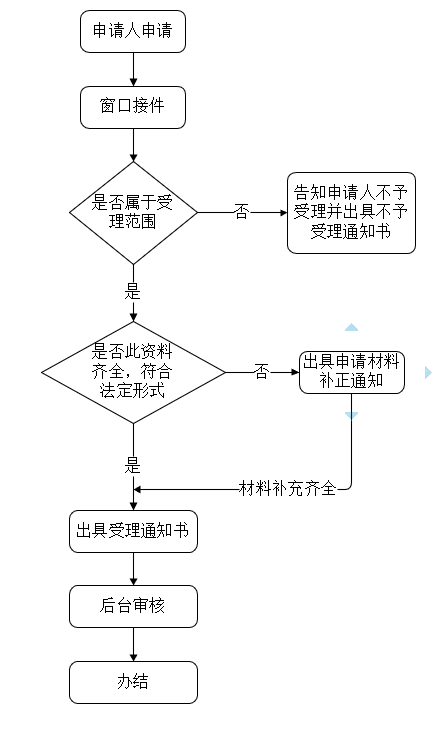 六、办理时限    资料齐全并符合所有条件者在2个工作日作出准予许可。七、收费标准    不收费。八、办理地址博湖县政务服务中心建设工程项目审批窗口57号    联系电话：0996-6624917九、办理时间星期一至星期五（法定节假日除外）    夏季：上午10：00-14：00  下午：16：00-20：00    冬季：上午10：00-14：00  下午：15：30-19：30十、常见问题1、哪些工程可以不办理施工许可证？工程投资额在30万元以下或者建筑面积在300平方米以下的建筑工程，可以不申请办理施工许可证。2、哪些行业不在住建部门核发范围内？煤炭、化工、电力、冶金、能源、工业等专业工程，由相关行业主管部门实施监督管理，不属于住房城乡建设主管部门核发施工许可的范围。3、煤炭、化工、电力、冶金、能源、工业等专业工程配套建设的办公区、住宅区等房屋建筑，建设单位申请向住房城乡建设主管部门核发建筑工程施工许可证的，住建局是否可以受理？需要审核哪些材料？审核该项目房屋建筑部分建设工程招标手续、用地规划手续、施工图审查手续、质量安全监督手续办理情况，满足核发条件后方可核发施工许可，并由住房城乡建设质量安全监督部门对房屋建筑工程实施质量安全监督和竣工验收备案；对不满足核发条件的建设项目一律不予核发建筑工程施工许可证。材料清单示范样本：一、一张表单二、五方授权书：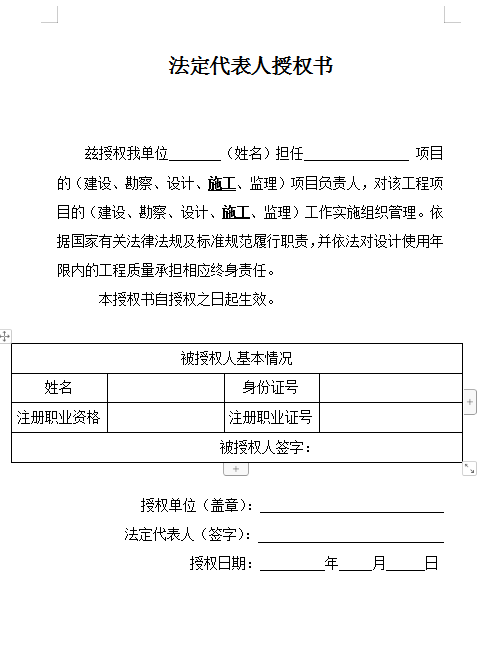 三、工程质量终身责任承诺书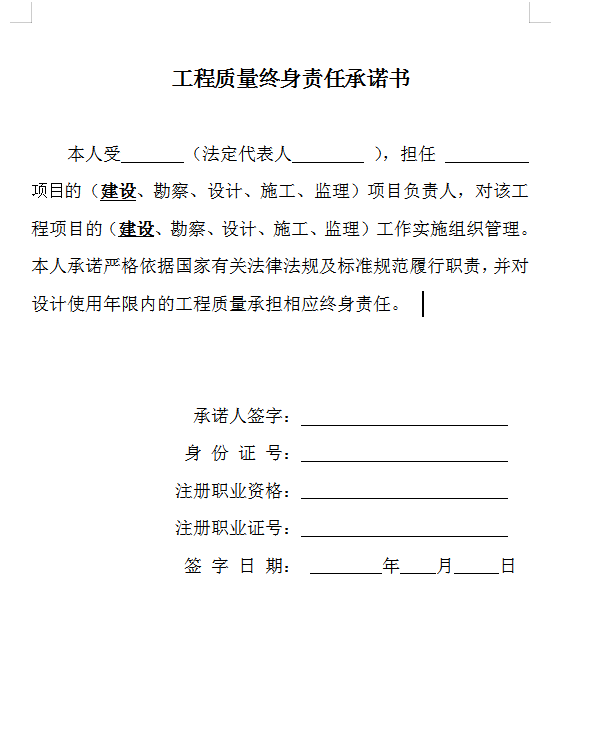 四、安全生产承诺书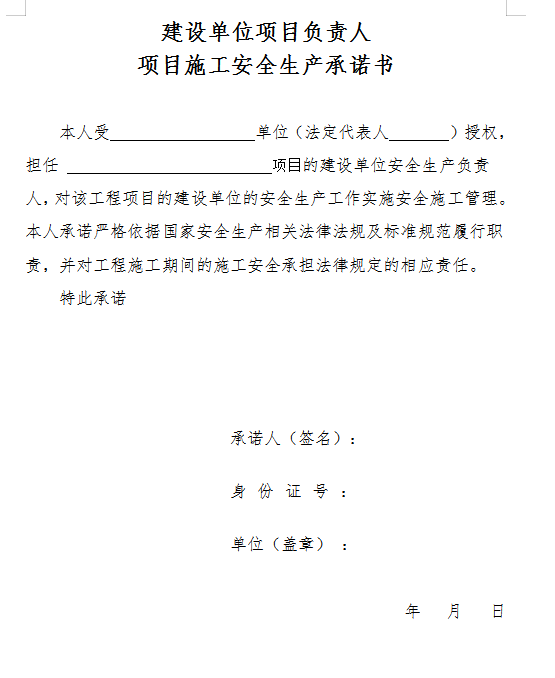 五、建设资金已落实承诺书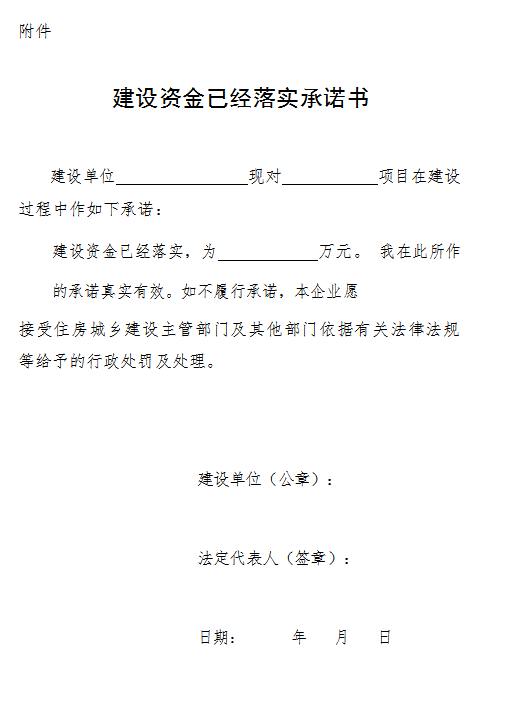 六、施工现场具备施工条件证明书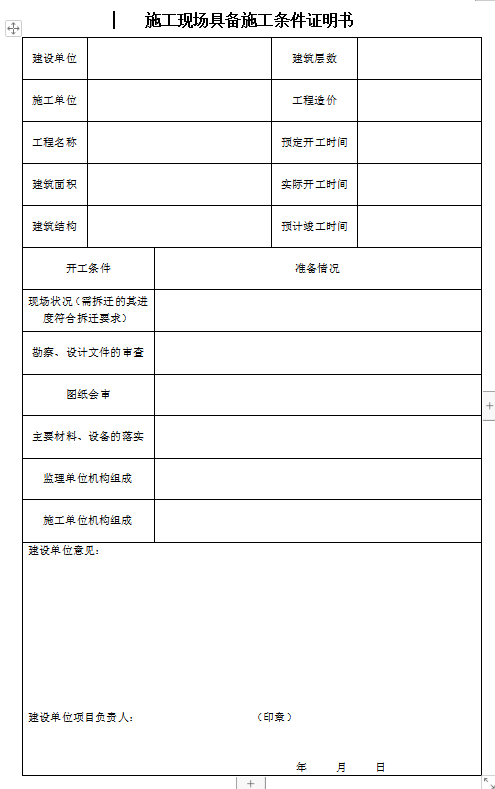 施工许可阶段申请表施工许可阶段申请表施工许可阶段申请表施工许可阶段申请表施工许可阶段申请表施工许可阶段申请表施工许可阶段申请表施工许可阶段申请表施工许可阶段申请表施工许可阶段申请表施工许可阶段申请表项目名称项目名称项目代码项目代码重点项目国家级、自治区级、地州（市）级、县（市、区）级、非重点项目国家级、自治区级、地州（市）级、县（市、区）级、非重点项目国家级、自治区级、地州（市）级、县（市、区）级、非重点项目国家级、自治区级、地州（市）级、县（市、区）级、非重点项目国家级、自治区级、地州（市）级、县（市、区）级、非重点项目项目地址项目地址四至界限四至界限东至              西至               南至                北至 东至              西至               南至                北至 东至              西至               南至                北至 东至              西至               南至                北至 东至              西至               南至                北至 东至              西至               南至                北至 东至              西至               南至                北至 东至              西至               南至                北至 东至              西至               南至                北至 立项类型 立项类型 审批、核准、备案。任选其一填写。审批、核准、备案。任选其一填写。审批、核准、备案。任选其一填写。立项部门项目类型项目类型政府投资房屋建筑类项目、政府投资市政基础设施工程类项目、一般社会投资项目（不含带方案出让用地项目和小型社会投资项目）、带方案出让用地的社会投资项目、社会投资小型工程项目。任选其一填写。政府投资房屋建筑类项目、政府投资市政基础设施工程类项目、一般社会投资项目（不含带方案出让用地项目和小型社会投资项目）、带方案出让用地的社会投资项目、社会投资小型工程项目。任选其一填写。政府投资房屋建筑类项目、政府投资市政基础设施工程类项目、一般社会投资项目（不含带方案出让用地项目和小型社会投资项目）、带方案出让用地的社会投资项目、社会投资小型工程项目。任选其一填写。政府投资房屋建筑类项目、政府投资市政基础设施工程类项目、一般社会投资项目（不含带方案出让用地项目和小型社会投资项目）、带方案出让用地的社会投资项目、社会投资小型工程项目。任选其一填写。政府投资房屋建筑类项目、政府投资市政基础设施工程类项目、一般社会投资项目（不含带方案出让用地项目和小型社会投资项目）、带方案出让用地的社会投资项目、社会投资小型工程项目。任选其一填写。政府投资房屋建筑类项目、政府投资市政基础设施工程类项目、一般社会投资项目（不含带方案出让用地项目和小型社会投资项目）、带方案出让用地的社会投资项目、社会投资小型工程项目。任选其一填写。政府投资房屋建筑类项目、政府投资市政基础设施工程类项目、一般社会投资项目（不含带方案出让用地项目和小型社会投资项目）、带方案出让用地的社会投资项目、社会投资小型工程项目。任选其一填写。政府投资房屋建筑类项目、政府投资市政基础设施工程类项目、一般社会投资项目（不含带方案出让用地项目和小型社会投资项目）、带方案出让用地的社会投资项目、社会投资小型工程项目。任选其一填写。政府投资房屋建筑类项目、政府投资市政基础设施工程类项目、一般社会投资项目（不含带方案出让用地项目和小型社会投资项目）、带方案出让用地的社会投资项目、社会投资小型工程项目。任选其一填写。投资类型投资类型国有控股、民间固定资产投资、其他。任选其一填写。国有控股、民间固定资产投资、其他。任选其一填写。国有控股、民间固定资产投资、其他。任选其一填写。行业类别资金来源资金来源政府投资、社会投资、其他政府投资、社会投资、其他政府投资、社会投资、其他总投资（万元）土地来源土地来源划拨用地、公开出让用地、协议出让用地、自有用地、其他划拨用地、公开出让用地、协议出让用地、自有用地、其他划拨用地、公开出让用地、协议出让用地、自有用地、其他划拨用地、公开出让用地、协议出让用地、自有用地、其他划拨用地、公开出让用地、协议出让用地、自有用地、其他划拨用地、公开出让用地、协议出让用地、自有用地、其他划拨用地、公开出让用地、协议出让用地、自有用地、其他划拨用地、公开出让用地、协议出让用地、自有用地、其他划拨用地、公开出让用地、协议出让用地、自有用地、其他用地面积
（㎡）用地面积
（㎡）新增用地面积
（㎡）建设性质建设性质新建、扩建、迁建、改建、其他。任选其一填写。新建、扩建、迁建、改建、其他。任选其一填写。新建、扩建、迁建、改建、其他。任选其一填写。工程分类民用建筑、工业建筑、构筑物、城市供水与节水工程、城市排水防涝工程、城市燃气工程、城市供电工程、城市轨道交通工程、城市道路桥梁工程、城市园林绿化工程、城市环境卫生工程、其他民用建筑、工业建筑、构筑物、城市供水与节水工程、城市排水防涝工程、城市燃气工程、城市供电工程、城市轨道交通工程、城市道路桥梁工程、城市园林绿化工程、城市环境卫生工程、其他民用建筑、工业建筑、构筑物、城市供水与节水工程、城市排水防涝工程、城市燃气工程、城市供电工程、城市轨道交通工程、城市道路桥梁工程、城市园林绿化工程、城市环境卫生工程、其他民用建筑、工业建筑、构筑物、城市供水与节水工程、城市排水防涝工程、城市燃气工程、城市供电工程、城市轨道交通工程、城市道路桥梁工程、城市园林绿化工程、城市环境卫生工程、其他民用建筑、工业建筑、构筑物、城市供水与节水工程、城市排水防涝工程、城市燃气工程、城市供电工程、城市轨道交通工程、城市道路桥梁工程、城市园林绿化工程、城市环境卫生工程、其他总建筑面积（㎡）总建筑面积（㎡）地上（㎡）地下（㎡）地下（㎡）地下（㎡）地下（㎡）建设内容         （包括必要性）建设内容         （包括必要性）计划开工日期计划开工日期      年    月    日      年    月    日      年    月    日计划竣工日期      年    月    日      年    月    日      年    月    日      年    月    日      年    月    日法人类型法人类型法定代表人授权申报人授权申报人联系电话身份证件类型身份证件类型身份证件号码以下内容仅限房建项目填报 以下内容仅限房建项目填报 以下内容仅限房建项目填报 以下内容仅限房建项目填报 以下内容仅限房建项目填报 以下内容仅限房建项目填报 以下内容仅限房建项目填报 以下内容仅限房建项目填报 以下内容仅限房建项目填报 以下内容仅限房建项目填报 以下内容仅限房建项目填报 申请内容名称申请内容名称申请内容名称打印到施工许可证的名称，可填楼栋号打印到施工许可证的名称，可填楼栋号标段编号标段编号合同开工时间合同开工时间合同开工时间按施工合同开工时间填写按施工合同开工时间填写合同竣工时间合同竣工时间按施工合同竣工时间填写按施工合同竣工时间填写按施工合同竣工时间填写按施工合同竣工时间填写人防建筑面积（m2）人防建筑面积（m2）人防建筑面积（m2）非必填项，如有人防工程，填写此项非必填项，如有人防工程，填写此项人防工程防护等级人防工程防护等级非必填项，选项：5级、6级、6B级非必填项，选项：5级、6级、6B级非必填项，选项：5级、6级、6B级非必填项，选项：5级、6级、6B级人防工程防护单元数（个）人防工程防护单元数（个）人防工程防护单元数（个）人防工程所在层数人防工程所在层数人防战时用途人防战时用途人防战时用途参照图纸上标注的功能用途填写参照图纸上标注的功能用途填写人防平时用途人防平时用途参照图纸上标注的功能用途填写参照图纸上标注的功能用途填写参照图纸上标注的功能用途填写参照图纸上标注的功能用途填写专项工程信息填报专项工程信息填报专项工程信息填报专项工程信息填报专项工程信息填报专项工程信息填报专项工程信息填报专项工程信息填报专项工程信息填报专项工程信息填报专项工程信息填报土建面积（m2）土建面积（m2）土建面积（m2）土建造价（万元）土建造价（万元）装饰装修面积（m2）装饰装修面积（m2）装饰装修面积（m2）装饰装修造价
（万元）装饰装修造价
（万元）钢结构面积（m2）钢结构面积（m2）钢结构面积（m2）钢结构吨位（吨）钢结构吨位（吨）基坑支护类型基坑支护类型基坑支护类型支护桩类型支护桩类型基坑面积（m2）基坑面积（m2）基坑面积（m2）基坑开挖深度（m）基坑开挖深度（m）基坑造价（万元）基坑造价（万元）基坑造价（万元）设备安装造价
（万元）设备安装造价
（万元）幕墙最大施工高度（m）幕墙最大施工高度（m）幕墙最大施工高度（m）降排水形式降排水形式选项：降水-真空井点，降水-管井，降水-喷射井点，集水明排、其他选项：降水-真空井点，降水-管井，降水-喷射井点，集水明排、其他选项：降水-真空井点，降水-管井，降水-喷射井点，集水明排、其他选项：降水-真空井点，降水-管井，降水-喷射井点，集水明排、其他其他面积（m2）其他面积（m2）其他面积（m2）其他造价（万元）其他造价（万元）以下内容仅限市政项目填报 以下内容仅限市政项目填报 以下内容仅限市政项目填报 以下内容仅限市政项目填报 以下内容仅限市政项目填报 以下内容仅限市政项目填报 以下内容仅限市政项目填报 以下内容仅限市政项目填报 以下内容仅限市政项目填报 以下内容仅限市政项目填报 以下内容仅限市政项目填报 申请内容名称申请内容名称申请内容名称打印到施工许可证的名称，可填标段名称打印到施工许可证的名称，可填标段名称打印到施工许可证的名称，可填标段名称打印到施工许可证的名称，可填标段名称打印到施工许可证的名称，可填标段名称打印到施工许可证的名称，可填标段名称打印到施工许可证的名称，可填标段名称打印到施工许可证的名称，可填标段名称标段编号标段编号标段编号桩号桩号长度（m）长度（m）长度（m）必填项，二选一必填项，二选一面积（m2）面积（m2）必填项，二选一必填项，二选一必填项，二选一必填项，二选一直径（mm）直径（mm）直径（mm）非必填项非必填项跨度（m）跨度（m）非必填项非必填项非必填项非必填项施工合同开工时间施工合同开工时间施工合同开工时间施工合同竣工时间施工合同竣工时间工程类别工程类别工程类别□道路工程 □桥梁工程 □隧道工程 □给排水 □河道  厂站（□污水处理厂□给水厂□泵站□垃圾处理厂□公交场站  □其他） □其他□道路工程 □桥梁工程 □隧道工程 □给排水 □河道  厂站（□污水处理厂□给水厂□泵站□垃圾处理厂□公交场站  □其他） □其他结构类型结构类型市政工程：□梁式桥 □拱式桥 □斜拉桥 □钢构桥 □悬索桥 □组合体系桥 □沥青混凝土+水稳碎石  □开槽施工管道  □不开槽施工管道  □沉管和桥管施工 □钢筋混凝土挡墙  □块石挡墙 □其它市政工程：□梁式桥 □拱式桥 □斜拉桥 □钢构桥 □悬索桥 □组合体系桥 □沥青混凝土+水稳碎石  □开槽施工管道  □不开槽施工管道  □沉管和桥管施工 □钢筋混凝土挡墙  □块石挡墙 □其它市政工程：□梁式桥 □拱式桥 □斜拉桥 □钢构桥 □悬索桥 □组合体系桥 □沥青混凝土+水稳碎石  □开槽施工管道  □不开槽施工管道  □沉管和桥管施工 □钢筋混凝土挡墙  □块石挡墙 □其它市政工程：□梁式桥 □拱式桥 □斜拉桥 □钢构桥 □悬索桥 □组合体系桥 □沥青混凝土+水稳碎石  □开槽施工管道  □不开槽施工管道  □沉管和桥管施工 □钢筋混凝土挡墙  □块石挡墙 □其它五方责任主体、人员和合同信息五方责任主体、人员和合同信息五方责任主体、人员和合同信息五方责任主体、人员和合同信息五方责任主体、人员和合同信息五方责任主体、人员和合同信息五方责任主体、人员和合同信息五方责任主体、人员和合同信息五方责任主体、人员和合同信息五方责任主体、人员和合同信息五方责任主体、人员和合同信息建设单位名称名称建设单位地址地址建设单位资质名称资质名称如有开发企业资质如有开发企业资质资质证书号资质证书号建设单位资质等级资质等级统一社会信用代码统一社会信用代码建设单位法定
代表人法定
代表人姓名联系电话联系电话建设单位法定
代表人法定
代表人身份证号码建设单位项目
负责人项目
负责人姓名联系电话联系电话建设单位项目
负责人项目
负责人身份证号码勘察单位名称名称勘察单位地址地址勘察单位资质名称资质名称资质证书号资质证书号勘察单位资质等级资质等级统一社会信用代码统一社会信用代码勘察单位法定
代表人法定
代表人姓名联系电话联系电话勘察单位法定
代表人法定
代表人身份证号码勘察单位项目
负责人项目
负责人姓名联系电话联系电话勘察单位项目
负责人项目
负责人身份证号码勘察单位合同信息合同信息中标通知书编号中标价/合同价中标价/合同价勘察单位合同信息合同信息承包范围设计单位名称名称设计单位地址地址设计单位资质名称资质名称资质证书号资质证书号设计单位资质等级资质等级统一社会信用代码统一社会信用代码设计单位法定代表人法定代表人姓名联系电话联系电话设计单位法定代表人法定代表人身份证号码设计单位项目负责人项目负责人姓名联系电话联系电话设计单位项目负责人项目负责人身份证号码设计单位项目负责人项目负责人资格/等级资格证书号资格证书号设计单位建筑工程师建筑工程师姓名联系电话联系电话设计单位建筑工程师建筑工程师身份证号码设计单位建筑工程师建筑工程师资格/等级资格证书号资格证书号设计单位结构工程师结构工程师姓名联系电话联系电话设计单位结构工程师结构工程师身份证号码设计单位结构工程师结构工程师资格/等级资格证书号资格证书号设计单位合同信息合同信息中标通知书编号中标价/合同价中标价/合同价设计单位合同信息合同信息承包范围人防设计单位名称名称人防设计单位地址地址人防设计单位资质名称资质名称资质证书号资质证书号资质证书号人防设计单位资质等级资质等级统一社会信用代码统一社会信用代码统一社会信用代码人防设计单位法定代表人法定代表人姓名联系电话联系电话联系电话人防设计单位法定代表人法定代表人身份证号码人防设计单位项目负责人项目负责人姓名联系电话联系电话联系电话人防设计单位项目负责人项目负责人身份证号码人防设计单位项目负责人项目负责人资格/等级资格证书号资格证书号资格证书号人防设计单位合同信息合同信息中标通知书编号中标价/合同价中标价/合同价中标价/合同价人防设计单位合同信息合同信息承包范围监理单位名称名称监理单位地址地址监理单位资质名称资质名称资质证书号资质证书号监理单位资质等级资质等级统一社会信用代码统一社会信用代码监理单位法定代表人法定代表人姓名联系电话联系电话监理单位法定代表人法定代表人身份证号码监理单位总监理工程师总监理工程师姓名执业资格证书号执业资格证书号监理单位总监理工程师总监理工程师联系电话身份证号码身份证号码监理单位总监代表总监代表姓名执业资格证书号执业资格证书号监理单位总监代表总监代表联系电话身份证号码身份证号码监理单位监理工程师监理工程师姓名执业资格证书号执业资格证书号监理单位监理工程师监理工程师联系电话身份证号码身份证号码监理单位合同信息合同信息中标通知书编号中标价/合同价中标价/合同价监理单位合同信息合同信息承包范围人防监理单位名称名称人防监理单位地址地址人防监理单位资质名称资质名称资质证书号资质证书号资质证书号人防监理单位资质等级资质等级统一社会信用代码统一社会信用代码统一社会信用代码人防监理单位法定代表人法定代表人姓名联系电话联系电话联系电话人防监理单位法定代表人法定代表人身份证号码人防监理单位总监理工程师总监理工程师姓名执业资格证书号执业资格证书号执业资格证书号人防监理单位总监理工程师总监理工程师联系电话身份证号码身份证号码身份证号码人防监理单位合同信息合同信息中标通知书编号中标价/合同价中标价/合同价中标价/合同价人防监理单位合同信息合同信息承包范围施工单位（总承包单位）名称名称施工单位（总承包单位）地址地址施工单位（总承包单位）资质名称资质名称资质证书号资质证书号施工单位（总承包单位）资质等级资质等级统一社会信用代码统一社会信用代码施工单位（总承包单位）法定代表人法定代表人姓名联系电话联系电话施工单位（总承包单位）法定代表人法定代表人身份证号码施工单位（总承包单位）技术负责人技术负责人姓名联系电话联系电话施工单位（总承包单位）技术负责人技术负责人身份证号码施工单位（总承包单位）质量负责人质量负责人姓名联系电话联系电话施工单位（总承包单位）质量负责人质量负责人身份证号码施工单位（总承包单位）项目经理项目经理姓名联系电话联系电话施工单位（总承包单位）项目经理项目经理身份证号码建造师等级建造师等级施工单位（总承包单位）项目经理项目经理注册证书号安全考核证号安全考核证号施工单位（总承包单位）项目部技术负责人项目部技术负责人姓名专业技术职称专业技术职称施工单位（总承包单位）项目部技术负责人项目部技术负责人身份证号码施工单位（总承包单位）施工员施工员姓名专业专业施工单位（总承包单位）施工员施工员岗位证书号身份证号码身份证号码施工单位（总承包单位）质量员质量员姓名专业专业施工单位（总承包单位）质量员质量员岗位证书号身份证号码身份证号码施工单位（总承包单位）安全员安全员姓名专业专业施工单位（总承包单位）安全员安全员安全考核证号身份证号码身份证号码施工单位（总承包单位）实名制管理员实名制管理员姓名身份证号码身份证号码施工单位（总承包单位）合同信息合同信息中标通知书编号中标价/合同价中标价/合同价施工单位（总承包单位）合同信息合同信息承包范围施工单位（分包单位）名称名称地址地址地址施工单位（分包单位）资质等级资质等级资质证书号资质证书号资质证书号施工单位（分包单位）统一社会信用代码统一社会信用代码承包范围承包范围承包范围施工单位（分包单位）法定代表人法定代表人姓名联系电话联系电话联系电话施工单位（分包单位）法定代表人法定代表人身份证号码施工单位（分包单位）技术负责人技术负责人姓名联系电话联系电话联系电话施工单位（分包单位）技术负责人技术负责人身份证号码施工单位（分包单位）质量负责人质量负责人姓名联系电话联系电话联系电话施工单位（分包单位）质量负责人质量负责人身份证号码施工单位（分包单位）项目经理项目经理姓名联系电话联系电话联系电话施工单位（分包单位）项目经理项目经理身份证号码建造师等级建造师等级建造师等级施工单位（分包单位）项目经理项目经理注册证书号安全考核证号安全考核证号安全考核证号施工单位（分包单位）项目部技术负责人项目部技术负责人姓名专业技术职称专业技术职称专业技术职称施工单位（分包单位）项目部技术负责人项目部技术负责人身份证号码施工单位（分包单位）质量员质量员姓名专业专业专业施工单位（分包单位）质量员质量员岗位证书号身份证号码身份证号码身份证号码施工单位（分包单位）安全员安全员姓名专业专业专业施工单位（分包单位）安全员安全员安全考核证号身份证号码身份证号码身份证号码施工单位（分包单位）实名制管理员实名制管理员姓名身份证号码身份证号码身份证号码施工单位（分包单位）施工内容施工内容施工内容□桩基□深基坑□装饰□幕墙□网架□钢结构□其它□桩基□深基坑□装饰□幕墙□网架□钢结构□其它□桩基□深基坑□装饰□幕墙□网架□钢结构□其它□桩基□深基坑□装饰□幕墙□网架□钢结构□其它□桩基□深基坑□装饰□幕墙□网架□钢结构□其它□桩基□深基坑□装饰□幕墙□网架□钢结构□其它□桩基□深基坑□装饰□幕墙□网架□钢结构□其它施工单位（分包单位）施工内容施工内容施工内容安装（□水□电□空调□电梯□智能化）安装（□水□电□空调□电梯□智能化）安装（□水□电□空调□电梯□智能化）安装（□水□电□空调□电梯□智能化）安装（□水□电□空调□电梯□智能化）安装（□水□电□空调□电梯□智能化）安装（□水□电□空调□电梯□智能化）施工单位（分包单位）合同信息合同信息中标通知书编号中标价/合同价中标价/合同价中标价/合同价施工单位（分包单位）合同信息合同信息承包范围主流程事项主流程事项主流程事项主流程事项主流程事项主流程事项主流程事项主流程事项主流程事项主流程事项主流程事项单位单位单位申请事项申请事项勾选勾选勾选备注备注备注施工图设计文件审查机构施工图设计文件审查机构施工图设计文件审查机构施工图设计文件审查施工图设计文件审查（□）（□）（□）住建部门住建部门住建部门消防设计审查消防设计审查（□）（□）（□）住建部门住建部门住建部门建筑工程施工许可证核发（质量监督手续办理）建筑工程施工许可证核发（质量监督手续办理）（□）（□）（□）并联或并行办理其他事项并联或并行办理其他事项并联或并行办理其他事项并联或并行办理其他事项并联或并行办理其他事项并联或并行办理其他事项并联或并行办理其他事项并联或并行办理其他事项并联或并行办理其他事项并联或并行办理其他事项并联或并行办理其他事项单位单位单位申请事项申请事项勾选勾选勾选备注备注备注住建部门住建部门住建部门应建防空地下室的民用建筑项目报建审批（含易地建设）应建防空地下室的民用建筑项目报建审批（含易地建设）（□）（□）（□）气象部门（审图机构）气象部门（审图机构）气象部门（审图机构）雷电防护装置设计审核雷电防护装置设计审核（□）（□）（□）住建部门（市政）住建部门（市政）住建部门（市政）市政设施建设类审批市政设施建设类审批（□）（□）（□）住建部门（园林）住建部门（园林）住建部门（园林）工程建设涉及城市绿地、树木审批工程建设涉及城市绿地、树木审批（□）（□）（□）住建部门住建部门住建部门建设工程施工招标文件（最高投标限价）、文件澄清或修改备案建设工程施工招标文件（最高投标限价）、文件澄清或修改备案（□）（□）（□）住建部门住建部门住建部门建设工程招标投标情况书面报告建设工程招标投标情况书面报告（□）（□）（□）住建部门（市容环卫部门）住建部门（市容环卫部门）住建部门（市容环卫部门）城镇建筑垃圾处置核准城镇建筑垃圾处置核准（□）（□）（□）生态环境部门生态环境部门生态环境部门夜间施工许可夜间施工许可（□）（□）（□）生态环境部门生态环境部门生态环境部门建设项目环境影响评价审批建设项目环境影响评价审批（□）（□）（□）水利部门水利部门水利部门生产建设项目水土保持方案审批生产建设项目水土保持方案审批（□）（□）（□）市政公用单位市政公用单位市政公用单位市政公用设施报装（供水）市政公用设施报装（供水）（□）（□）（□）市政公用单位市政公用单位市政公用单位市政公用设施报装（排水）市政公用设施报装（排水）（□）（□）（□）市政公用单位市政公用单位市政公用单位市政公用设施报装（电力）市政公用设施报装（电力）（□）（□）（□）市政公用单位市政公用单位市政公用单位市政公用设施报装（燃气）市政公用设施报装（燃气）（□）（□）（□）市政公用单位市政公用单位市政公用单位市政公用设施报装（热力）市政公用设施报装（热力）（□）（□）（□）填写须知： 填写须知： 填写须知： 填写须知：     根据有关法律规定，申请人应如实提交有关材料和反映真实情况，并对申请材料实质内容的真实性负责。以虚报、瞒报、造假等不正当手段取得批准文件的，将依法予以撤销。                                       根据有关法律规定，申请人应如实提交有关材料和反映真实情况，并对申请材料实质内容的真实性负责。以虚报、瞒报、造假等不正当手段取得批准文件的，将依法予以撤销。                                       根据有关法律规定，申请人应如实提交有关材料和反映真实情况，并对申请材料实质内容的真实性负责。以虚报、瞒报、造假等不正当手段取得批准文件的，将依法予以撤销。                                       根据有关法律规定，申请人应如实提交有关材料和反映真实情况，并对申请材料实质内容的真实性负责。以虚报、瞒报、造假等不正当手段取得批准文件的，将依法予以撤销。                                       我单位已阅知有关填写须知，并承诺对申报材料的真实性及数据的准确性（含电子文件与图纸的一致性）负责，自愿承担虚报、瞒报、造假等不正当手段而产生的一切法律责任。

                               （单位盖章）    我单位已阅知有关填写须知，并承诺对申报材料的真实性及数据的准确性（含电子文件与图纸的一致性）负责，自愿承担虚报、瞒报、造假等不正当手段而产生的一切法律责任。

                               （单位盖章）    我单位已阅知有关填写须知，并承诺对申报材料的真实性及数据的准确性（含电子文件与图纸的一致性）负责，自愿承担虚报、瞒报、造假等不正当手段而产生的一切法律责任。

                               （单位盖章）    我单位已阅知有关填写须知，并承诺对申报材料的真实性及数据的准确性（含电子文件与图纸的一致性）负责，自愿承担虚报、瞒报、造假等不正当手段而产生的一切法律责任。

                               （单位盖章）    我单位已阅知有关填写须知，并承诺对申报材料的真实性及数据的准确性（含电子文件与图纸的一致性）负责，自愿承担虚报、瞒报、造假等不正当手段而产生的一切法律责任。

                               （单位盖章）    我单位已阅知有关填写须知，并承诺对申报材料的真实性及数据的准确性（含电子文件与图纸的一致性）负责，自愿承担虚报、瞒报、造假等不正当手段而产生的一切法律责任。

                               （单位盖章）    我单位已阅知有关填写须知，并承诺对申报材料的真实性及数据的准确性（含电子文件与图纸的一致性）负责，自愿承担虚报、瞒报、造假等不正当手段而产生的一切法律责任。

                               （单位盖章）    根据有关法律规定，申请人应如实提交有关材料和反映真实情况，并对申请材料实质内容的真实性负责。以虚报、瞒报、造假等不正当手段取得批准文件的，将依法予以撤销。                                       根据有关法律规定，申请人应如实提交有关材料和反映真实情况，并对申请材料实质内容的真实性负责。以虚报、瞒报、造假等不正当手段取得批准文件的，将依法予以撤销。                                       根据有关法律规定，申请人应如实提交有关材料和反映真实情况，并对申请材料实质内容的真实性负责。以虚报、瞒报、造假等不正当手段取得批准文件的，将依法予以撤销。                                       根据有关法律规定，申请人应如实提交有关材料和反映真实情况，并对申请材料实质内容的真实性负责。以虚报、瞒报、造假等不正当手段取得批准文件的，将依法予以撤销。                                   报建人签名日期填表说明：申请人在本阶段项目报建时报送本表，填写完毕并打印盖章后，提交电子扫描件。填表说明：申请人在本阶段项目报建时报送本表，填写完毕并打印盖章后，提交电子扫描件。填表说明：申请人在本阶段项目报建时报送本表，填写完毕并打印盖章后，提交电子扫描件。填表说明：申请人在本阶段项目报建时报送本表，填写完毕并打印盖章后，提交电子扫描件。填表说明：申请人在本阶段项目报建时报送本表，填写完毕并打印盖章后，提交电子扫描件。填表说明：申请人在本阶段项目报建时报送本表，填写完毕并打印盖章后，提交电子扫描件。填表说明：申请人在本阶段项目报建时报送本表，填写完毕并打印盖章后，提交电子扫描件。填表说明：申请人在本阶段项目报建时报送本表，填写完毕并打印盖章后，提交电子扫描件。填表说明：申请人在本阶段项目报建时报送本表，填写完毕并打印盖章后，提交电子扫描件。填表说明：申请人在本阶段项目报建时报送本表，填写完毕并打印盖章后，提交电子扫描件。填表说明：申请人在本阶段项目报建时报送本表，填写完毕并打印盖章后，提交电子扫描件。